年　　　月　　　日　　　　　　　　　　	（事業所の名称）                                　　 　	（代表者職・氏名）                  　　　             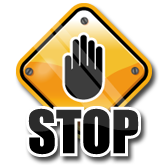 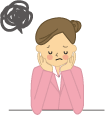 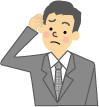 